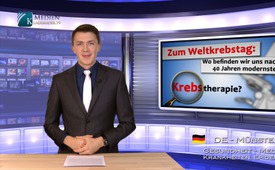 К всемирному дню раковых заболеваний: где мы находимся после 40 лет новейшей терапии рака?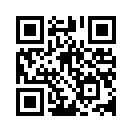 Уважаемые дамы и господа, мы приветствуем Вас, Cегодняшний медиакомментарий приурочен к всемирному дню раковых заболеваний: рак – болезнь, которая, в большинстве случаев заканчивается смертью, а сам  диагноз приводит заболевших в страх и ужас. Где мы, актуально находимся в современной раковой терапии?Уважаемые дамы и господа, мы приветствуем Вас, Cегодняшний медиакомментарий приурочен к всемирному дню раковых заболеваний: рак – болезнь, которая, в большинстве случаев заканчивается смертью, а сам  диагноз приводит заболевших в страх и ужас. Где мы, актуально находимся в современной раковой терапии?

Для начала обратимся к истории. Так, сначала президент США Ричард Никсон обратил внимание общественности на раковые заболевания. В 1971 году он положил начало инициативе „War on Cancer“, в переводе: „Война против рака“. С этого момента рак, как опасное заболевание, было у всех на устах, и уже тогда, больше чем сто миллионов долларов пошло на борьбу против рака.  

С тех пор медицинские исследования в области раковых заболеваний стали сектором, который, в финансовом отношении, больше всего поддерживался и поощрялся. Предприятия фармацевтической промышленности всё чаще объявляли, что они нашли лучшие и более действенные медикаменты для борьбы с раком. 

Но где мы, действительно, находимся сегодня на шкале успехов, более сорока лет с начала „Войны против рака“? Дают ли сегодня многократно применяемые терапии, такие как химеотерапия, радиотерапия или операции, желаемый успех? Согласно актуальным исследованиям, борьбу против раковых заболеваний сейчас необходимо вести совершенно новым образом, а именно через аутогенную систему иммунитета. Так, к примеру, фармацевтическая фирма: „Bristol-Myers-Squibb“ разработала человеческие антитела, которые должны иммунной системе пациента дать возможность разрушать рак. 
Привело ли изучение рака в борьбе с раковыми заболеваниями к большим победам?
К сожалению, это невозможно подтвердить. Так как и новые попытки, как доказывают актуальные исследования, раскрываются палкой о двух концах. Становится ясно, что эти терапии дают не только новые надежды на успех но, к сожалению, несут с собой и новые тяжёлые побочные явления. Они могут привести к воспалению печени и мозга, более того даже к смерти пациента. 

По официальным данным прогноз заболеваний раком в итоге выглядит довольно мрачно: и сегодня в высокоразвитой Германии причиной каждой второй смерти является рак. По данным мировой раковой организации UICC во всём мире ежегодно заболевают раком свыше 12 миллионов людей. Из них примерно 8 миллионов умирают от непосредственных последствий. 

И это хотя издержки на современные терапии достигли головокружительной высоты. Ежегодно на каждого пациента уходит около 112000 долларов. Независимо от этой в действительности не убедительной эффективности этих новых медикаментов у пострадавших пациентов, кажется, что в применении современных способов терапии, всё же есть выигрывающий – это фармацевтическая промышленность в финансовом отношении. 
Уважаемые дамы и господа, если по истечении десятилетней даже самой интенсивной борьбы против рака результаты так пугающе демотивируют нас, то невольно напрашиваются следующие вопросы, как например: боремся ли мы против этой болезни правильными способами? Возможно ли, что мы по сей день не увидели решающие факторы возникновения рака, а также и других болезней? Достаточно ли медицинская терапия учитывает могучее влияние врачебных и научных диагнозов на психику человека, как например панический страх заболеть раком? 

Этими вопросами мы заканчиваем свою передачу. Оставайтесь с нами.от ch, shИсточники:https://de.wikipedia.org/wiki/Krebs_%28Medizin%29
http://www.kleiner-kalender.de/event/weltkrebstag/0194c.html
„Widerstand fürs Leben“, Süddeutsche Zeitung 20/21.12.2014Может быть вас тоже интересует:#Farma - Фарма - www.kla.tv/FarmaKla.TV – Другие новости ... свободные – независимые – без цензуры ...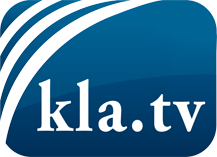 О чем СМИ не должны молчать ...Мало слышанное от народа, для народа...регулярные новости на www.kla.tv/ruОставайтесь с нами!Бесплатную рассылку новостей по электронной почте
Вы можете получить по ссылке www.kla.tv/abo-ruИнструкция по безопасности:Несогласные голоса, к сожалению, все снова подвергаются цензуре и подавлению. До тех пор, пока мы не будем сообщать в соответствии с интересами и идеологией системной прессы, мы всегда должны ожидать, что будут искать предлоги, чтобы заблокировать или навредить Kla.TV.Поэтому объединитесь сегодня в сеть независимо от интернета!
Нажмите здесь: www.kla.tv/vernetzung&lang=ruЛицензия:    Creative Commons License с указанием названия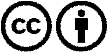 Распространение и переработка желательно с указанием названия! При этом материал не может быть представлен вне контекста. Учреждения, финансируемые за счет государственных средств, не могут пользоваться ими без консультации. Нарушения могут преследоваться по закону.